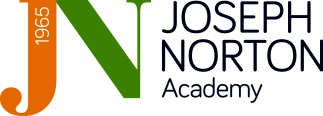 Post Title: Pastoral Care WorkerSalary: £17,112 - £18159Hours: 32.5 hours 		Working Pattern: Term time only plus 5 INSET daysLocation: Joseph Norton Academy Start Date: As soon as possibleContract Type: PermanentThe fantastic team at Joseph Norton Academy are excited to offer you the opportunity to work alongside them as a Pastoral Care Worker.  Pastoral Care Workers play an important role in helping to create a stimulating, safe and structured environment in which our pupils can realise their potential.Joseph Norton is an extremely special place to work.  Attendance is high. Exclusions are exceedingly low and pupils make good progress over time.  Parents comment that their children settle quickly and enjoy coming to school.  Pupils say they feel safe and cared for.  The school's approach, including nurture principles, social pedagogy and restorative practice, is unique in the District and we work hard to provide the best possible experience for the pupils we support.  Proud partner of Wellspring Academy Trust, the school works in close partnership with schools in Barnsley,Leeds, Grimsby and Lincolnshire forming a pan-regional community of SEMH expertise.   As a member of staff dedicated to the needs of our children, we will be equally dedicated to you, ensuring you receive comprehensive support package that helps you develop on a school and Trust-wide basis.Should you be successfully appointed, you’ll be working alongside dedicated, talented and highly skilled people.  If you would like to meet us before you apply, please call Darryl Jones (Pastoral Manager) on 01484 868218 to arrange a school visit.  For more information about our school or Wellspring Academy Trust, please visit www.josephnorton.co.uk Joseph Norton Academy is committed to safeguarding and promoting the welfare of children and young people and expects all staff and volunteers to share this aim.  We ensure that all our recruitment and selection practices reflect this commitment.Deadline for applications: Friday 24th May at 09:00amInterviews:  Thursday 6th JuneTo apply for this job, please download and complete the application form available from: www.josephnorton.co.ukApplication forms should be returned by email to recruitment@josephnorton.co.uk.